Name: ______________ Class: ____ Number: ___ Date: ___/____You must... 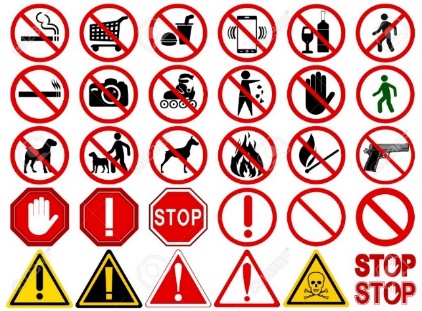 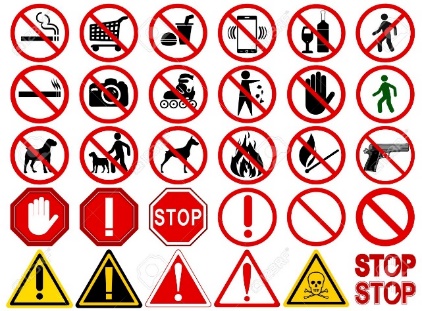 You must not...SIGNSPOINT GAME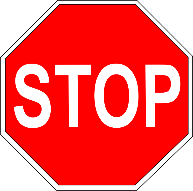 例：You must ＿＿＿. ________________________________________________________________________________________________________________________________________________________________________________________________________________________________________________________________________________________________________________________________You’re the BOSS! 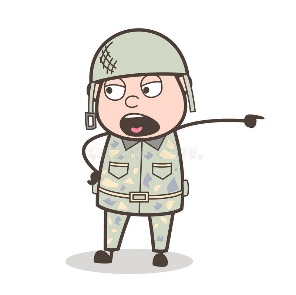 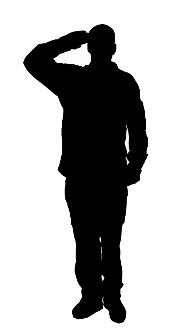 MAKE YOUR OWN SIGNS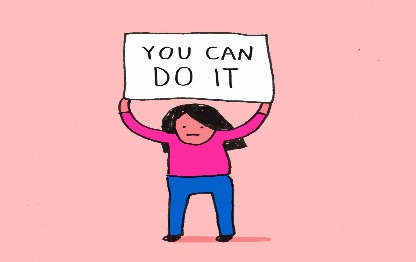 ________________________________________________________________________________________________________________________________________________________________________________________________________________________________________